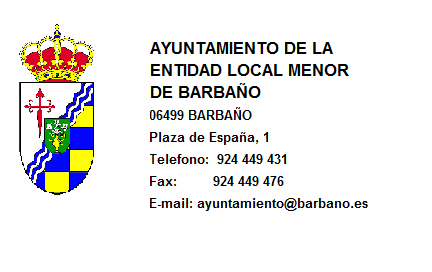 SE INFORMA QUE ESTÁ ABIERTO EL PLAZO DE PRESENTACIÓN DE DOCUMENTACIÓN PARA SOLICITAR SUBVENCIONES A ASOCIACIONES CORRESPONDIENTES AL AÑO 2018.EL PLAZO DE PRESENTACIÓN DE SOLICITUDES SERÁ DESDE EL 22 DE ABRIL HASTA EL 22 DE MAYO.Barbaño, 16 de marzo de 2019EL ALCALDEFdo.: Juan Manuel Ambrona Rando